Drawing class Supply list Gray Scale Pan Pastel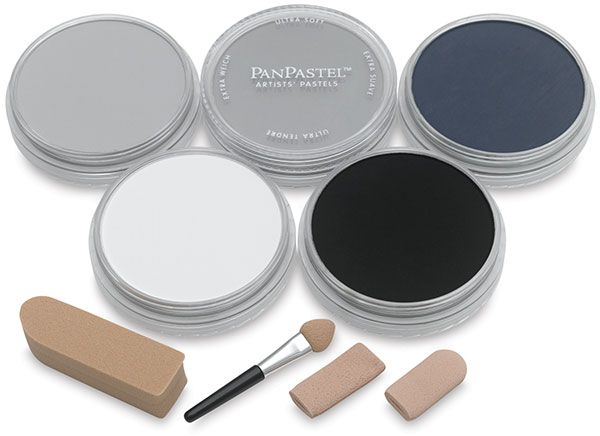 Soft Knifes and Covers for application of pan pastel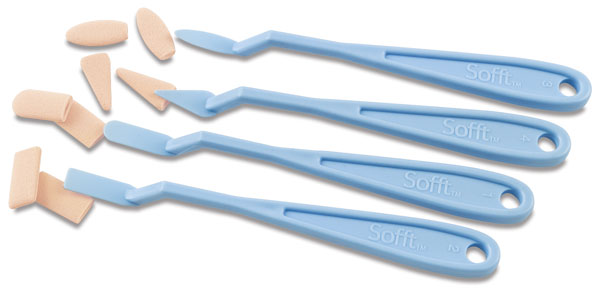 Ebony prismacolor pencil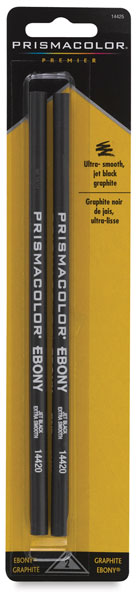 You can buy items individually or in sets. Just make sure you have Charcoal Sticks, pencils, graphite, paper stump and kneaded eraser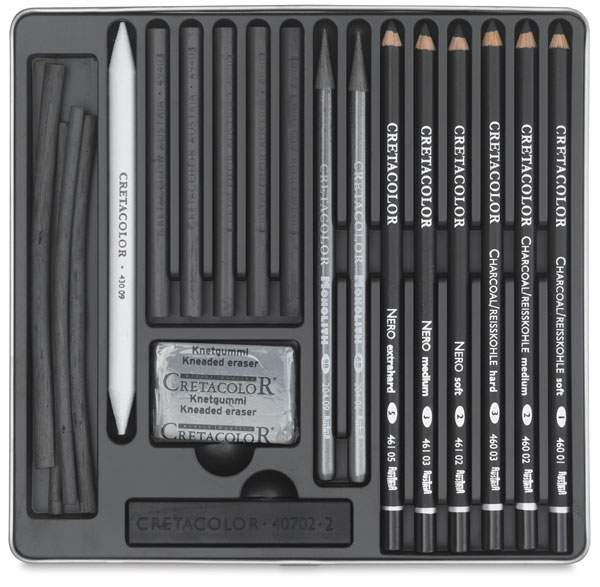 Charcoal Pencils (white) If you get the set above only get a white pencil.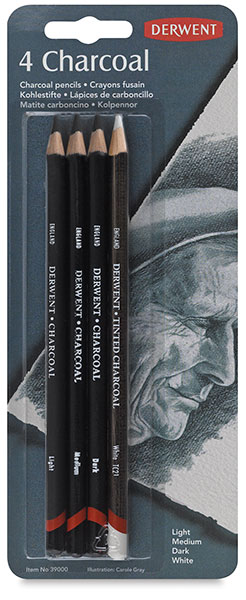 Sand paper block 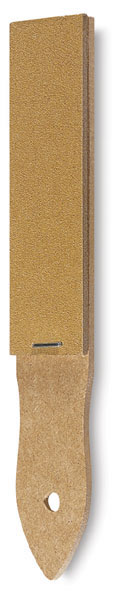 Soft Cloth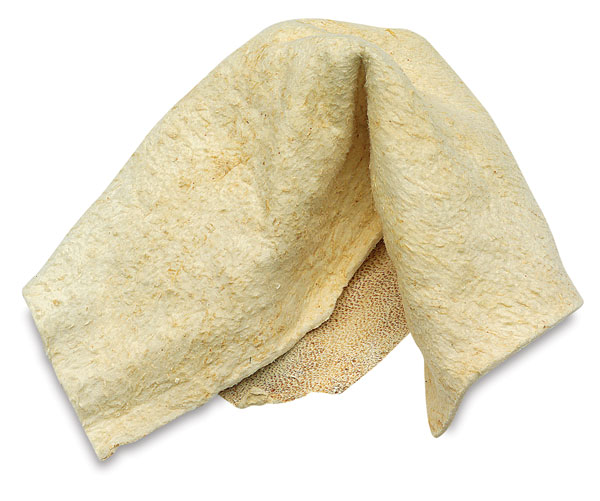 Newsprint smooth block  18x24Any brand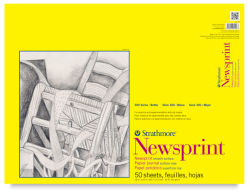 Exacto knife for sharpening pencils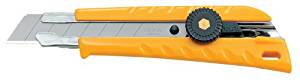 